IL SECOLO XIX                      17 gennaio 2001A Genova una iniziativa di alfabetizzazioneviene adottata dal Ministero come progetto di eccellenzaCon i nipoti in cattedra 
i nonni studiano internetAl Cep di Pra' e a Sturla corsi bisettimanali di computer 
con gli studenti degli istituti superiori come istruttori.Centinaia le adesioni di ultrasettantenni. 
«Ora compro un computer e imparo a dialogare 
con le mie nipoti» dice uno degli allieviAldo è un pensionato comunale, ha 68 anni, e due nipoti di 10 e 16 anni."Il nonnino è aggiornato -dice di sé ridendo - per quei quattro giorni che mi restano da campare ho imparato a maneggiare il computer. Può essere un passatempo o un altro tipo di passeggiata. Stando seduto”. Il signor Aldo partecipa ai corsi di alfabetizzazione ad Internet per anziani tenuto dagli studenti delle scuole superiori. Studenti degli istituti genovesi (Montale Gastaldi Giorgi, King, Marco Polo e ancora Bergese, Odero, Rosselli e Galilei) sono gli istruttori dei corsi in due sedi cittadine: la scuola media Quasimodo di Prà e il circolo “Arci picchia" di Sturla. Sta risultando un’iniziativa così vincente che il ministero della Pubblica Istruzione l'ha adottata come progetto d'eccellenza e come base per progetti in scala nazionale.I corsi sono gratuiti, tutto è su base volontaria (quelli del circolo Arci si sobbarcano anche le spese telefoniche ma sono orgogliosi quando raccontano: 340 richieste e si andrà avanti fino a maggio) e l'esperienza - partita sperimentalmente lo scorso anno, ideata dal Consorzio Area Pianacci e sostenuta dall'assessorato alla Città Educativa del Comune sempre con grande forza - è cresciuta a tal punto che oggi registra centinaia di richieste. Tant'è che questa estate al Centro Civico di Cornigliano si è organizzato un corso con 300 anziani istruiti dai ragazzi del Galilei. “Insomma si sta clonando in vari punti della città - dice Carlo Besana. primo motore dell'iniziativa - è stata un'alfabetizzazione anche geografica. Lo scorso anno quando i corsi si tenevano solo qua alla Quasimodo di Prà arrivavano anziani da Sori, da Pieve … I rivieraschi hanno conosciuto il Cep”.Ma siccome gli alunni, per quanto giovanili, sfiorano e superano i 70 anni e trenta chilometri per raggiungere una scuola forse non li facevano nemmeno da ragazzi, si è pensato di dotare anche il levante cittadino di una sede di corsi. Ecco che l'Arcipicchia ha aperto le porte. Imparano a gestire una posta elettronica si comprano i computer,oppure usano i computer di nipoti e chissà come chissà perchè si riapre un dialogo, perchè c'è un linguaggio nuovo, anzi modernismo, che il riavvicina. Ai corsi non manca l'occasione di stringere amicizie, è inevitabile che la solitudine venga stanata e scacciata. “E poi gli anziani sentono molto il fascino di Internet - dice Carlo Besana presidente del Consorzio Pianacci - ad una persona anziana, ma con la testa che funziona ancora bene, piace molto questa opportunità di una conoscenza senza confini.. II corso solitamente dura due settimane, spazia dall'architettura del pc per concludersi con la posta elettronica, browser e motori di ricerca, navigazione. I ragazzi d'altro canto sono pazienti, non hanno quell'aria di sufficienza un po' insofferente che alcuni allievi temevano, e in certi casi sono addirittura teneri. Esempio: alcuni studenti dell'Odero che seguono il corso di elettricisti hanno lavorato all’attrezzatura di un’aula permanente nella scuola media Quasimodo. Hanno piantato le prese modulari e le varie postazioni hanno messo tutto a norma. il Consorzio Pianacci ha regalato i computer. I ragazzi erano soddisfatti, la Quasimodo era stata la loro scuola, la media di un quartiere quale è il Cep che se non è più malfamato, ha sempre voglia di riscatto. Non a caso l'idea dei corsi nasce lì. Ricorda Besana: “Due anni fa avevamo messo una postazione Internet. Ci aveva colpito un articolo che illustrava un tipo di elettrodomestico del futuro ormai prossimo, un forno da cucina da utilizzare via Internet. Abbiamo pensato ai tanti anziani che trovano difficoltà anche ad utilizzare un videoregistratore e così gradualmente si è pensato di aiutarli ad avvicinare le nuove tecnologie..".E’ diventato un progetto d'eccellenza nazionale.Donata Bonometti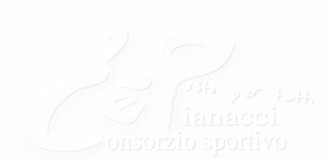 